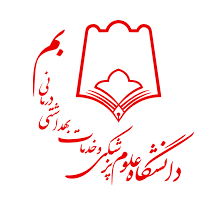 معاونت آموزشی، اداره آموزش مداوم دانشگاه علوم پزشکی بمفرم مشخصات برنامه های حضوری تذکر: برنامه تفضیلی به پیوست ارسال گردد.عنـــوان بــرنامــه:سازمان برگزار کننده:نــــوع بــرنامــه:تاریخ برگزاری:هــدف کلــی برنـــامه:اهداف اختصاصی برنـامه:گروه هدف:روش اجــــراء:بررسی نیازاطلاعات اپیدمیولوژیکO      نظر فراگیرانO    وقایع ویژهO      درخواست گروههای تخصصیO    درخواست مدیران O  درخواست بیماران و مدجویانO      مطالعات بهداشتی ورود اطلاعات جدید O        مشخصات سخنرانان: نام و نام خانوادگی، کدملی، رشته و مقطع تحصیلی، سمت سازمانیمشخصات دبیر علمی:    نام و نام خانوادگی، تخصص، رتبه علمیتذکر: دبیر علمی برنامه بایستی عضو هیأت علمی دانشگاه باشد.